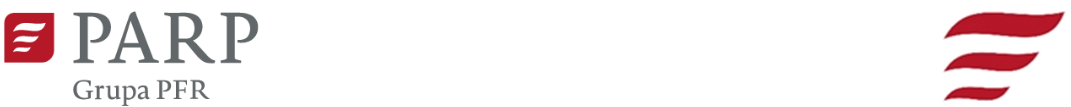 Kontakt dla mediów:Luiza Sosnowska, PARPe-mail: luiza_sosnowska@parp.gov.pl  tel.: 880 524 959Informacja prasowaWarszawa, 16.11.2021 r.„Nowy Start” – 15 mln zł na pomoc przedsiębiorcom, którzy chcą powrócić do biznesuO wsparcie z funduszy unijnych mogą wnioskować MŚP, które ponownie rozpoczęły działalność gospodarczą. Celem jest dostosowanie ich modelu biznesowego do zmieniających się warunków rynkowych i konkurencji. Budżet na „Nowy Start finansowany jest z Programu Wiedza Edukacja Rozwój. Nabór trwa do 31 maja 2023 r.W „Nowym Starcie” mogą wziąć udział przedsiębiorcy, którzy zaprzestali prowadzenia działalności gospodarczej w ciągu 24 miesięcy i ponownie podjęli się prowadzenia firmy w okresie 6 miesięcy, przed dniem przystąpienia do projektu. Program pozwala na skorzystanie z indywidualnie dobranych szkoleń i warsztatów oraz z doradztwa poszkoleniowego prowadzonego przez ekspertów. Celem działania jest zwiększenie posiadanych i nabycie nowych kompetencji w zakresie zarządzania i umiejętności prowadzenia własnej działalności gospodarczej. Właściciele firm mogą przeanalizować swoją sytuację z ekspertem oraz skorzystać z wiedzy i doświadczeń innych.5 operatorów w „Nowym Starcie”Aktualnie nabór jest prowadzony łącznie przez 5 Beneficjentów wyłonionych przez PARP we wcześniejszym naborze. Przedsiębiorcy mają możliwość wyboru jednego z pięciu projektów: „Profesjonalny start”, realizowany przez EURO CAPITAL Doradztwo Gospodarcze – nabór trwa do 31 grudnia 2021 r.„Akademia pozytywnej zmiany”, realizowany przez POLBI Sp. z. o.o. – nabór trwa do 31 grudnia 2022 r. „Ster na cel”, realizowany przez AVSI POLSKA – nabór trwa do 30 listopada 2022 r. „Drugi start – pewny sukces” , realizowany przez Centrum Doradztwa Finansowego – nabór trwa do 31 maja 2023 r.„restart zmiany, które budują”, realizowany przez Fundację Przedsiębiorczości Kobiet – nabór trwa do 30 maja 2023 r.– W ofercie Beneficjentów wszyscy przedsiębiorcy MŚP znajdą coś dla siebie, skrojonego dokładnie pod własne potrzeby. Możliwość profesjonalnego wsparcia, przeanalizowania swojej sytuacji z ekspertem czy skorzystania z wiedzy i doświadczeń innych motywuje i pozwala uwierzyć w siebie przy kolejnych projektach biznesowych. Projekty Beneficjentów cieszą się powodzeniem. W programie wzięły lub biorą już udział firmy województw: podkarpackiego, śląskiego, kujawsko-pomorskiego, lubelskiego, łódzkiego, zachodniopomorskiego, mazowieckiego czy wielkopolskiego – mówi Sylwia Staniszewska z Departamentu Rozwoju Kadr w Przedsiębiorstwach w PARP.Zgłoszenia do projektów szkoleniowych przyjmują bezpośrednio Beneficjenci, odpowiedzialni za dany projekt. Szczegółowe informacje oraz kontakt do Beneficjentów znajdują się na stronie internetowej programu „Nowy Start”.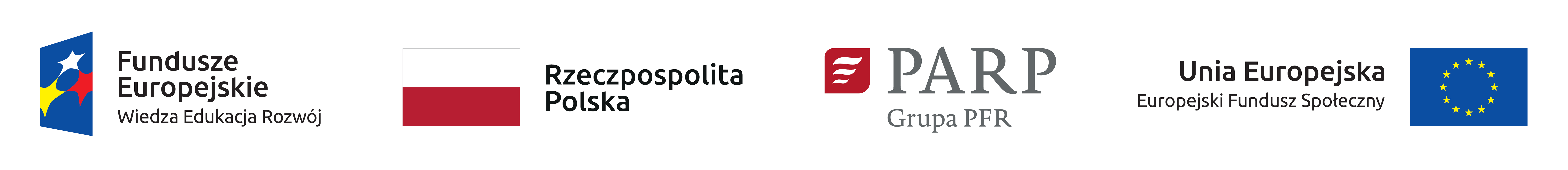 